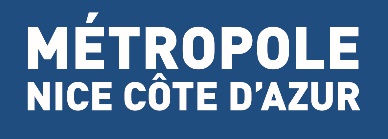 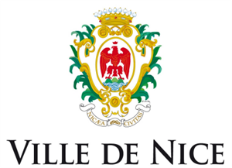 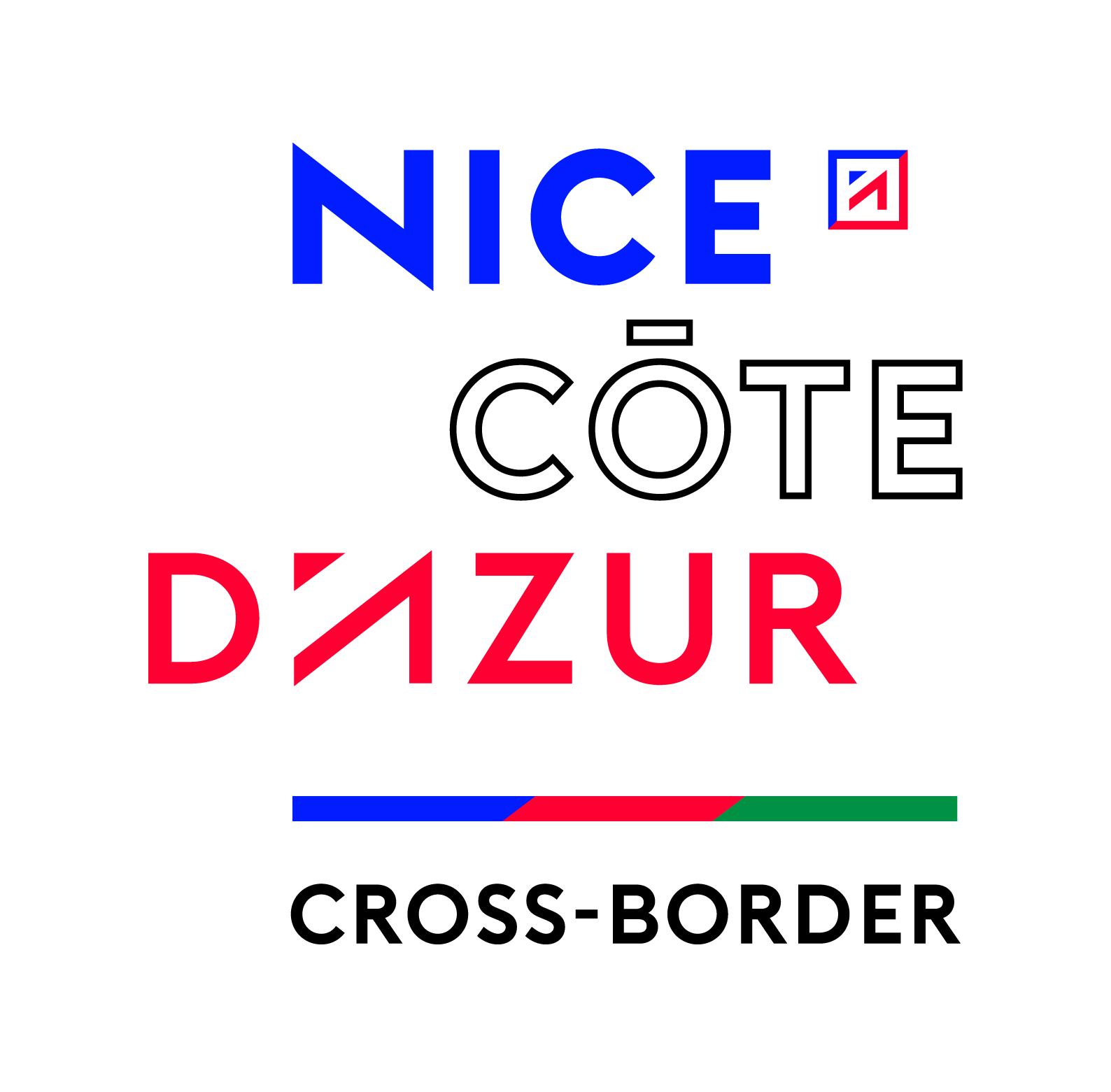 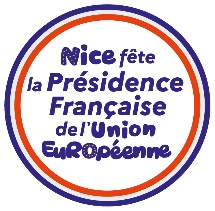 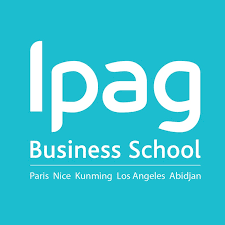 Rencontre de 120 jeunes français et italiens à NiceIncontro di 120 giovani francesi ed italiani a Nizza24 & 25 mars 202224 & 25 marzo 2022IPAG BUSINESS SCHOOL, 4 Bd Carabacel, 06000 Nice 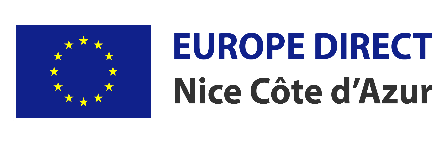 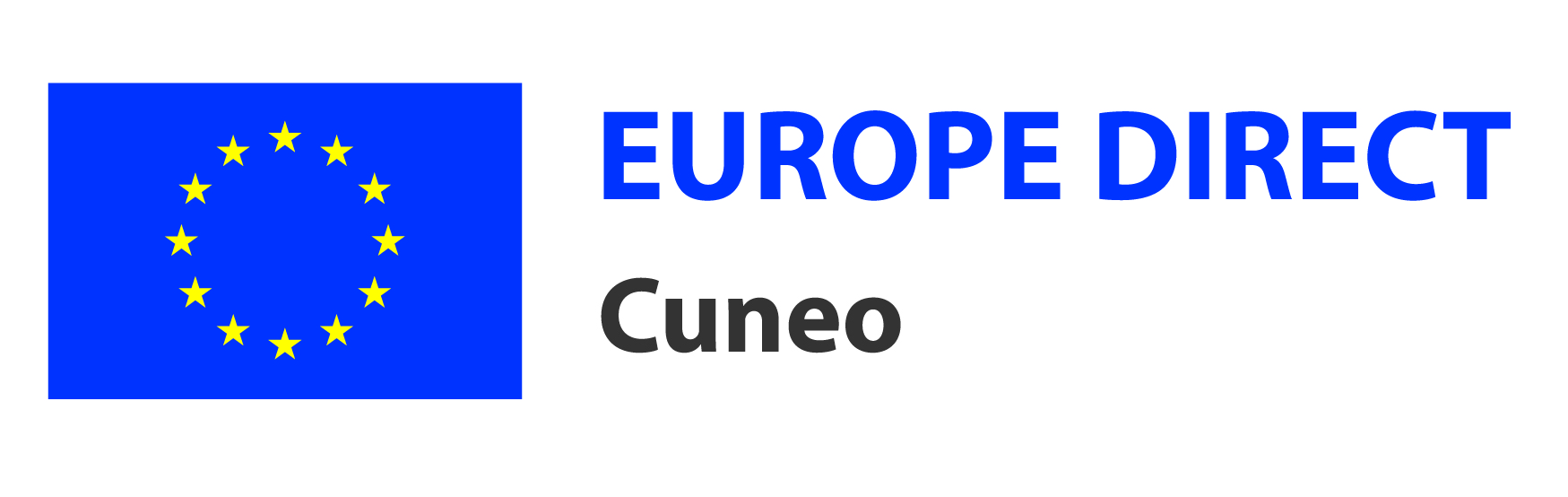 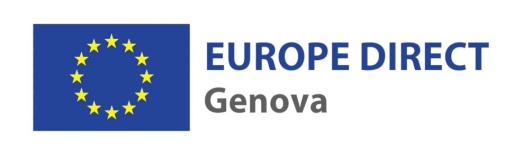 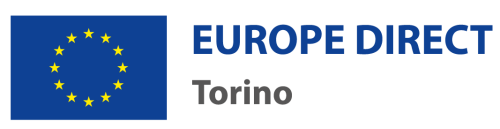 Espace stand / Spazio Stand : PITER ALPIMED, PITEM PROSOL, XXXForum Citoyen Transfrontalier Débat d’idées de jeunes français et italiens qui souhaitent participer à la construction des futures politiques européennes et transfrontalières concernant l’économie, la justice sociale et l’emploiForum Cittadino Transfrontaliero Dibattito d’idee di giovani francesi ed italiani che desiderano partecipare alla costruzione futura delle politiche europee e transfrontaliere riguardo economia, giustizia sociale e lavoro24 mars24 marzo13h30Accueil des 90 participants italiens de Cuneo, Turin, Gênes et rencontre avec les participants NiçoisAccueil café + Stand de projets TransfrontaliersPITER ALPIMEDPITEM PROSOLXXXArrivo dei 90 partecipanti italiani di Cuneo, Torino e Genova e incontro con i partecipanti di NizzaPausa caffè + stand sui progetti transfrontalieriPITER ALPIMEDPITEM PROSOLXXX14h-14h45Présentation de l’équipe des centres Europe Direct de Nice, Cuneo, Gênes et TurinFrancesca CAVALLERA, Europe Direct CuneoRoberta GAZZANIGA, Europe Direct GênesLuigi PARAGLIOLA, Europe Direct NiceAlba GARAVET, Europe Direct TurinPrésentation de l’objectif de l’évènement et de l’utilisation des contributions dans les cadres européens et transfrontaliers existants, Alice JUDE Présentation du programme transfrontalier INTERREG ALCOTRA, des projets liés à la jeunesse et des perspectivesVéronique VEYRAT, Autorité de gestion du programme INTERREG ALCOTRA Région Auvergne-Rhône-AlpesPresentazione dei centri Europe Direct di Nizza, Cuneo, Genova e TorinoFrancesca CAVALLERA, Europe Direct CuneoRoberta GAZZANIGA, Europe Direct GenovaLuigi PARAGLIOLA, Europe Direct NizzaAlba GARAVET, Europe Direct TorinoPresentazione dell'obiettivo dell'evento e dell'utilizzo delle contribuzioni nel quadro europeo e transfrontaliero esistente, Alice JUDEPresentazione del programma transfrontaliero INTERREG ALCOTRA, dei progetti legati alla gioventù e delle prospettive futureVéronique VEYRAT, Autorità di gestione del programma INTERREG ALCOTRA Regione Alvernia-Rodano-AlpiRépartition des jeunes en 3 groupesGroupe 1 : Economie Groupe 2 : Justice SocialeGroupe 3 : EmploiAnimation des groupes : Centre Europe Direct Nice, Gênes, Cuneo, TurinDivisione dei giovani in 3 gruppiGruppo 1 : Economia Gruppo 2 : Giustizia SocialeGruppo 3 : LavoroAnimazione dei gruppi : Centro Europe Direct Nizza, Genova, Cuneo, Torino14h45-15h Pitch your ideaDans chaque groupe, les participants présentent les idées issues des dialogues citoyens et avec un système de vote 1 idée européenne et 1 idée transfrontalière est retenue dans chaque sous-groupeFormat : Présentation avec 2 slides, 5 minutes.Pitch your ideaIn ogni gruppo, i partecipanti presentano le idee emerse dai dialoghi con i cittadini e con un sistema di votazione, 1 idea europea e 1 idea transfrontaliera vengono scelte in ogni sottogruppoFormato: Presentazione con 2 diapositive, 5 minuti.15h00 – 17hApprofondissementDans chaque groupe, les participants débattent et travaillent sur les propositions retenues pour les présenter au débatFormat : worldcafé, brainstorming… ApprofondimentoIn ogni gruppo, i partecipanti discutono e lavorano sulle proposte selezionate per presentarle al dibattitoFormato: worldcafé, brainstorming...17h-18hEchangesPrésentation des idées en plénière et préparation au débatConfrontoPresentazione delle idee in plenaria e preparazione al dibattito18hConclusion des travauxConclusione dei lavori25 mars25 marzo8h30-9hAccueil des participantsArrivo dei participanti9h-9h30IntroductionMagali ALTOUNIANAdjointe au Maire de Nice, Déléguée aux Institutions européennes et au Rayonnement de la Ville, Conseillère Métropolitaine, Présidente de la Commission Europe de la Région Sud Provence-Alpes-Côte d'AzurEn présence de Christiane AMIELAdjointe au Maire de Nice, Déléguée aux Relations Internationales et aux Jumelages Et de Laurence NAVALESIConseillère Municipale et Métropolitaine, Subdéléguée aux Relations TransfrontalièresIntroduzioneMagali ALTOUNIANVicesindaco di Nizza, Delegata alle Istituzioni europee e all’Attrattività della Città, Consigliera Metropolitana, Presidente della Commissione Europa della Regione Sud Provenza-Alpi-Costa AzzurraIn presenza di Christiane AMIELVicesindaco di Nizza, Delegata alle Relazioni Internazionali e ai Gemellaggi E Laurence NAVALESIConsigliera Comunale e Metropolitana, Assessora alle Relazioni Transfrontaliere9h30-10h45Débat citoyen européen3 propositions pour relancer l’économie, assurer la justice sociale et favoriser l’emploi des jeunesModération : Team Europe Personnalités :Parlement européen : Sandro Gozi / Patrizia TOIACommission européenne : Valérie DREZET HUMEZ, Cheffe de la représentation de la Commission européenne en FranceProgramme ERASMUS+ : Laure COUDRET LAUT, Directrice de l’Agence ERASMUS+ FranceReprésentant économique : European Enterprise NetworkDibattito cittadino europeo3 proposte per rilanciare l'economia, garantire la giustizia sociale e promuovere l'occupazione giovanileModerazione: Team Europe Personalità:Parlamento europeo: Sandro Gozi / Patrizia TOIACommissione europea: Valérie DREZET HUMEZ, Direttrice della Rappresentanza della Commissione europea in FranciaProgramma ERASMUS+: Laure COUDRET LAUT, Direttrice dell’Agenzia ERASMUS+ FranciaRappresentante economico: European Enterprise Network11h-12h45Débat Citoyen transfrontalier3 propositions pour favoriser le développement économique transfrontalier du bassin de vie des Alpes de la MéditerranéeModération : Aurélien Biscaut, Secrétaire Général de la Mission Opérationnelle TransfrontalièrePersonnalités :Parlement européen : Anne SanderCommission européenne :  Antonio Parenti, Chef de la représentation européenne en ItalieGouvernement Monégasque : Isabelle CostaProgramme INTERREG ALCOTRA : Véronique VEYRAT, Autorité de Gestion Représentant économique : Elu ou Technicien MNCA en charge du développement économiqueDibattito Cittadino transfrontaliero3 proposte per favorire lo sviluppo economico trasfrontaliero del bacino di vita delle Alpi Mediterranee Moderazione : Aurélien Biscaut, Segretario Generale della Missione Operativa TransfrontalieraPersonalità :Parlamento europeo : Anne SanderCommissione europea :  Antonio Parenti, , Direttore della Rappresentanza della Commissione europea in ItaliaGoverno Monegasco : Isabelle CostaProgramma INTERREG ALCOTRA : Véronique VEYRAT, Autorità di Gestione Rappresentante economico : Rappresentante politico o tecnico MNCA responsabile dello sviluppo economico 12h45-13hConclusion des travaux par le centre Europe Direct italien Conclusione dei lavori: centro Europe Direct italiano13h-13h15Conclusion de la journée par Philippe VOIRY, Ambassadeur pour les commissions intergouvernementales, la coopération et les questions frontalièresConclusione della giornata : Philippe VOIRY, Ambasciatore per le commissioni intergovernative, la cooperazione e le tematiche trasfrontaliere